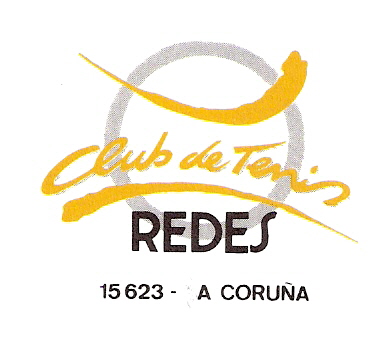           XIIº OPEN DE TENIS EN PISTA RÁPIDA       Código  9120Categoría: Absoluto masculino. Fechas:Fase previa: 22, 23, 24 y 25 de junio de 2017.Fase final: del 26 al 30 de junio de 2017.Plazo de inscripción: hasta el lunes 19 de junio de 2017 a las 20:00 horas.Fecha del sorteo: martes 20 de junio, a las 20:00 horas, en el local social del Club Tenis Redes.Inscripción: Por correo electrónico (ctenisredes@gmail.com) o www.ibertenis.com, o en el tablón de anuncios de los vestuarios del Club.Datos a aportar: Nombre y apellidos, nº de licencia, Club al que pertenece, teléfono de contacto y correo electrónico (aquellos que hagan la inscripción en el tablón de anuncios).Cuota de inscripción: Única de 15 €. Se deberá hacer efectiva antes de disputar el primer partido.Director del torneo: José Vilasánchez Pazos (690315329). Adjuntos: David Riveiro Pena (650831213) y Manuel Picallo Piñeiro (678226251).Juez árbitro: José Luís Iglesias Vázquez (677600150). Control: José Gallego Queijas (620475538).Organización: El cuadro oficial, que contendrá los horarios, será remitido por e-mail a todos y cada uno de los participantes que se hayan inscripto de esa forma. Para facilitar la organización, pondrán ponerse en el tablón de anuncios oficial los números de teléfono de los participantes. También podrán utilizarse imágenes de los jugadores que sirvan para publicitar el Torneo. Si alguien se opusiera a algo de ello deberá manifestarlo a la hora de inscribirse.Jugadores y acompañantes podrán utilizar los servicios de acampada y restaurante del Club.Información: En controlador, www.ibertenis.com o en el tablón de anuncios de los vestuarios del Club.REGLAMENTOEl torneo se regirá por el reglamento de .E.T.Para poder participar es necesario estar en posesión de la licencia federativa en vigor.El torneo se jugará en las 3 pistas de cemento del C.T. Redes con bolas Babolat. Los partidos podrán disputarse con luz natural o artificial.El cuadro final será de 16 jugadores. A él accederán  los 10 mejor clasificados, 4 procedentes de la fase previa y 2 invitados.La organización podrá aplicar el W.O. una vez transcurridos 15 minutos desde el horario establecido para el inicio del partido.Todos los partidos se disputarán al mejor de 3 sets, con tie-break en cada set, si fuese necesario.Premios:300 € y trofeo al campeón, 150 € y trofeo al finalista; 75 € a los semifinalistas; 37,50 € a los cuartofinalistas.								Redes, 5 de mayo de 2017.